                 В соответствии  со статьей  25 Устава муниципального образования «Муниципальный округ Можгинский район Удмуртской Республики»                       СОВЕТ ДЕПУТАТОВ РЕШИЛ:          1. Информацию о деятельности  Совета депутатов   муниципального образования «Муниципальный округ Можгинский район Удмуртской Республики»  в 2023 году принять к сведению (прилагается).             2.   Опубликовать настоящее решение в информационно-телекоммуникационной сети «Интернет» на официальном сайте муниципального образования «Муниципальный округ Можгинский район Удмуртской Республики»   и в Собрании муниципальных правовых  актов муниципального образования «Муниципальный округ Можгинский район Удмуртской Республики».Председатель Совета депутатов муниципального образования      		                             «Муниципальный округ Можгинский районУдмуртской Республики»                                                                                        Г. П. Королькова        г. Можга07 февраля 2024 года         № ____Проект вносит:Председатель Совета депутатов муниципального образования      		                             «Муниципальный округ Можгинский районУдмуртской Республики»                                                                                                Г. П. КорольковаСогласовано:Начальник отдела организационной  и правовой работы                                                                            В. Е. Алексеева                                                                  Приложениек решению Совета депутатовмуниципального образования «Муниципальный округ Можгинский районУдмуртской Республики»от «7» февраля 2024 года №___Отчёт о работе представительного органа МО «Муниципальный округ Можгинский округ Удмуртской Республики» за 2023 год 1.Работа представительного органа*в п.1,2,3,4 указать, если были выездные заседания Президиума, сессий, ПК, фракций  (дата проведения и тема), совместное проведение ПК2. Информация по принятым решениям*кол-во решений общее должно совпадать по сумме пунктов 1-23. Руководитель представительного органа муниципального образования:4. Деятельность депутатов4.1. Информация по графику приёма избирателей депутатами:- наличие утверждённого графика;- его доступность для населения;-  определение мест для проведения приёма;-  наиболее активные депутатыПрием избирателей депутатами Совета депутатов муниципального образования «Муниципальный округ Можгинский район Удмуртской Республики» проводится по утвержденному графику, который доведен до каждого депутата и до руководителей территориальных отделов (секторов) Администрации Можгинского района. Информация о приеме депутатами размещается на информационно-телекоммуникационной сети «Интернет» на главной странице официального сайта муниципального образования «Муниципальный округ Можгинский район Удмуртской Республике», во вкладке «Официально», «График приема граждан депутатами». В данном графике утверждены: время, дата и место приема.График приема граждан соблюдался, но кроме этого депутаты Совета депутатов ежемесячно ведут прием в общественной приемной местного отделения Партии «ЕДИНАЯ РОССИЯ», на своих рабочих местах, при личных встречах, на собраниях граждан, собраниях трудовых коллективов и торжественных мероприятиях, как проводимых в территориальных отделах (секторах), так и района. Помимо графика приема избирателей депутаты ведут прием избирателей в ежедневном режиме. Избиратели обращаются к депутатам, не ожидая дня приема граждан (особенность сельского населения), так как депутаты районного Совета находятся в шаговой доступности.Наиболее активные депутаты: Королькова Г.П., Величинская Г.Г., Борщёва О.Ю., Шаранов А.Н.,  Ромина Е.Ю., Корнев Н.В., Соколов П.А., Смирнов Р.А., Попов Н.В.4.2.  Проводились ли какие-либо мероприятия по инициативе депутатов (ФИО депутата и мероприятие).В 2023 году с участием всех депутатов  Совета депутатов муниципального образования «Муниципальный округ Можгинский район Удмуртской Республики» проведены мероприятия:- участие в районной акции «Собери ребенка в школу».- участие в торжественных линейках в образовательных организациях Можгинского района, чествование одаренных детей Можгинского района.- участие в мероприятиях, приуроченных празднованию Дня государственного флага Российской Федерации.- участие в собраниях граждан по вопросам благоустройства, проектной деятельности, ремонту дорог, газификации и другое.- участие Всероссийской благотворительной акции «Елка желаний»- поздравление юбиляров с 90-летием и юбилеями совместной жизни супругов.- участие в подготовке сбора и отправки гуманитарной помощи для участников СВО и Удмуртского полка.-  работа по  контрактной службе.4.3. Есть ли депутаты, не участвовавшие или периодически пропускавшие заседания постоянных комиссий, президиумов и сессий без уважительной причины (если имеются учетные данные). Если «да», укажите ФИО.Не участвующих или периодически пропускавших депутатов заседаний постоянных комиссий, президиумов и сессий без уважительной причины нет.4.4.  Изменения в составе депутатского корпуса в 2023 году:- сняли депутатские полномочия (Ф.И.О. депутата, дата, причина)Гвоздак Иван Михайлович, 15.02.2023 г. по собственному желанию - вручён депутатский мандат (Ф.И.О. депутата, дата)Смирнов  Рустам Анатольевич, 05.04.2023 г.5. Какие новые формы работы представительного органа МО стали использоваться в 2023 году?Продолжено проведение выездных сессий Совета депутатов  муниципального образования в течение 2023 года. Активизировалась работа с населением  в реализации проектной деятельности (в частности самообложение граждан, в 2023 году реализовано 43 проекта)6. Ваши предложения по дальнейшему совершенствованию работы по взаимодействию с Государственным Советом Удмуртской Республики, в том числе проведение семинаров.Проводить ежеквартально семинары со специалистами по работе представительных органов муниципальных образований по дальнейшему совершенствованию работы.7. Дополнительная информация (если есть какая-либо дополнительная информация о работе представительного органа, не учтённая данной формой отчёта, или предложения по совершенствованию взаимодействия с Государственным Советом Удмуртской Республики).В течение года в работе сессий Совета депутатов муниципального образования «Муниципальный окру Можгинский район  Удмуртской Республики» принимали участие Васильев А.Г., Глава муниципального образования «Муниципальный окру Можгинский район  Удмуртской Республики», Ишматова Т.В., Заместитель Председателя Государственного Совета Удмуртской Республики, Алексей Павлович Вершинин А.П., депутат Государственного Совета Удмуртской Республики, Сидоров С.А., депутат Государственного Совета Удмуртской Республики, Прозоров А.С., депутат Государственного Совета Удмуртской Республики, Никифоров М.В., заместитель прокурора Можгинской межрайонной прокуратуры, Николаев Р.В., заместитель прокурора Можгинской межрайонной прокуратуры, Батурин С.С.,  прокурор Можгинской межрайонной прокуратуры.На все проекты решений готовятся пояснительные записки, заключения постоянных комиссий и Прокуратуры.Председатель Совета депутатов муниципального образования«Муниципальный округ Можгинский районУдмуртской Республики»                                                                                  Г. П. КорольковаСОВЕТ  ДЕПУТАТОВМУНИЦИПАЛЬНОГО ОБРАЗОВАНИЯ«МУНИЦИПАЛЬНЫЙ ОКРУГ МОЖГИНСКИЙ РАЙОН УДМУРТСКОЙ РЕСПУБЛИКИ»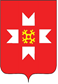 «УДМУРТ ЭЛЬКУНЫСЬ МОЖГА  ЁРОС МУНИЦИПАЛ ОКРУГ» МУНИЦИПАЛ КЫЛДЫТЭТЫСЬДЕПУТАТЪЕСЛЭН КЕНЕШСЫО  деятельности   Совета депутатов  муниципального образования «Муниципальный округ Можгинский район Удмуртской Республики»  в 2023 году О  деятельности   Совета депутатов  муниципального образования «Муниципальный округ Можгинский район Удмуртской Республики»  в 2023 году О  деятельности   Совета депутатов  муниципального образования «Муниципальный округ Можгинский район Удмуртской Республики»  в 2023 году № п/пМероприятиеКол-воДоп. Информация*1.Количество сессий815.02. – 11 вопросов05.04.- 17 вопросов (выездная в Нынекском ЦСДК)07.06. - 15 вопросов (выездная в МБОУ Можгинского района «Верхнеюринская  ООШ»)02.08.- 10 вопросов09.10. – 1 вопрос18.10. – 7 вопросов26.10. – 1 вопрос20.12.- 11 вопросов2.Заседания Президиума (Совета):18На заседаниях Президиума обсуждались вопросы по повестке дня очередной сессии Совета депутатов и проекты решений. Координировалась работа постоянных комиссий Совета депутатов муниципального образования «Муниципальный округ Можгинский район Удмуртской Республики». Обсуждались решения комиссии и принимались решения о представлении к награждению государственными наградами, почетными званиями.25.01.- 7 вопросов;    27.06. – 4 вопроса;15.02. – 1 вопрос;      12.07. – 2 вопроса;27.02. – 4 вопроса;     26.07. – 5 вопросов;17.03. – 4 вопроса;     25.08. – 3 вопроса;27.03. – 4 вопроса;     27.09. – 7 вопросов;14.04. – 5 вопросов;   26.10. – 10 вопросов;26.04. – 6 вопросов;   27.11. – 4 вопроса;25.05. – 5 вопросов;   06.12. – 2 вопроса;21.06. – 1 вопрос;        20.12. – 7 вопросов.3.Заседания постоянных комиссий, всего,в том числе по каждой комиссии 186 - заседаний постоянной комиссии по бюджету и социальным вопросам;6 - заседаний постоянной комиссии по экономическому развитию, аграрным вопросам и имущественным отношениям;6 -  заседаний постоянной комиссии по местному самоуправлению и правовым вопросам.4.Заседания фракций13Депутатской фракцией «ЕДИНАЯ РОССИЯ» - проведено 6  заседаний.Депутатской фракцией «КПРФ» проведено 4 заседания.Депутатской фракцией «ЛДПР» проведено 3 заседания.5.Проведены публичные слушания 3На публичные слушания выносились следующие вопросы:29.03.- о выполнении Прогноза социально-экономического развития муниципального образования «Муниципальный округ Можгинский район Удмуртской Республики» на 2022 год и плановый период 2022-2023 годы в 2022 году;- об исполнении бюджета муниципального образования «Муниципальный округ Можгинский район Удмуртской Республики» на 2022 год и плановый период 2022-2023 годы в 2022 году.13.09.- о проекте решения Совета депутатов муниципального образования «Муниципальный округ Можгинский район Удмуртской Республики» «О внесении изменений в Устав муниципального образования «Муниципальный округ Можгинский район Удмуртской Республики».22.11.- о Прогнозе социально-экономического развития муниципального образования «Муниципальный округ Можгинский район Удмуртской Республики» на 2024 год и плановый период 2025-2026 годы;- о проекте бюджета муниципального образования «Муниципальный округ Можгинский район Удмуртской Республики» на 2024 год и плановый период 2025-2026 годы.6.Учебы с депутатами 202.08.- О ходе реализации наказов избирателей, формирование реестра наказов на 2024 год.7.Участие в сессиях депутатов ГС УР315.02.2023 г.- Алексей Павлович Вершинин, депутат Государственного Совета Удмуртской Республики седьмого созыва;- Сергей Анатольевич Сидоров, депутат Государственного Совета Удмуртской Республики седьмого созыва.05.04.2023 г.- Алексей Павлович Вершинин, депутат Государственного Совета Удмуртской Республики седьмого созыва;-  Александр Семенович Прозоров, депутат Государственного Совета Удмуртской Республики седьмого созыва;07.06.2023 г.- Татьяна Витальевна Ишматова, Заместитель Председателя Государственного Совета Удмуртской Республики№ п/пРешенияКол-воДоп. информацияПринято решений всего*,в том числе:   731.- по вопросам социально-экономического развития    2№ 12.5 от 05.04.Отчет о выполнении Прогноза социально-экономического развития муниципального образования «Муниципальный округ Можгинский район Удмуртской Республики» на 2022 год  и плановый период 2023-2024 годы за 2022 год.№ 18.1 от 20.12.О Прогнозе социально-экономического развития муниципального образования «Муниципальный округ Можгинский район Удмуртской Республики» на 2024 год и плановый период 2025-2026 годы»1.- по бюджетным, налоговым вопросам: (утверждение бюджета на очередной финансовый год,внесение поправок, информация по текущему исполнению бюджета (квартал, полугодие, 9 месяцев), утверждение отчёта об исполнении бюджета, установление налоговых ставок, внесение изменений в решение по налогам и др.)     8№ 11.7 от 15.02.О внесении изменений в решение Совета депутатов муниципального образования         «Муниципальный округ Можгинский район Удмуртской Республики» от 21 декабря 2022 года № 10.14 «О бюджете муниципального образования «Муниципальный округ Можгинский район Удмуртской Республики» на 2023 год и на плановый период 2024 и 2025 годов»№ 11.8 от 15.02.О внесении изменения в решение Совета депутатов муниципального образования «Муниципальный округ Можгинский район Удмуртской Республики» от 15 ноября 2021 года № 3.15 «Об установлении налога на имущество физических лиц на территории муниципального образования «Муниципальный округ Можгинский район Удмуртской Республики»№ 12.6 от 05.04.Об утверждении отчета об исполнении бюджета муниципального образования «Муниципальный округ Можгинский район Удмуртской Республики» за 2022 год.№ 14.5 от 02.08.О внесении изменений в решение Совета депутатов муниципального образования         «Муниципальный округ Можгинский район Удмуртской Республики» от 21 декабря 2022 года № 10.14 «О бюджете муниципального образования «Муниципальный округ Можгинский район Удмуртской Республики» на 2023 год и на плановый период 2024 и 2025 годов».№ 15.1 от 09.10.О внесении изменений в решение Совета депутатов муниципального образования         «Муниципальный округ Можгинский район Удмуртской Республики» от 21 декабря 2022 года № 10.14 «О бюджете муниципального образования «Муниципальный округ Можгинский район Удмуртской Республики» на 2023 год и на плановый период 2024 и 2025 годов».№ 17.1 от 26.10.О внесении изменений в решение Совета депутатов муниципального образования         «Муниципальный округ Можгинский район Удмуртской Республики» от 09 октября 2023 года № 15.1 «О внесении изменений в решение Совета депутатов муниципального образования «Муниципальный округ Можгинский район Удмуртской Республики» от 21 декабря 2022 года № 10.14 «О бюджете муниципального образования«Муниципальный округ Можгинский район Удмуртской Республики» на 2023 год и на плановый период 2024 и 2025 годов».№ 18.3 от 20.12.О бюджете муниципального образования «Муниципальный округ Можгинский район Удмуртской Республики» на 2024 год и на плановый период 2025 и 2026 годов.№ 18.4 от 20.12.О внесении изменений в решение Совета депутатов муниципального образования         «Муниципальный округ Можгинский район Удмуртской Республики» от 21 декабря 2022 года № 10.14 «О бюджете муниципального образования «Муниципальный округ Можгинский район Удмуртской Республики» на 2023 год и на плановый период 2024 и 2025 годов»1.- по отчётам за год, всего,в том числе:- отчёт Главы МО;- отчёт руководителя представительного органа МО;- отчёт контрольно-счётного органа;- отчёт председателей постоянных комиссий;- иные отчёты (отделов полиции, прокуратуры, налоговой инспекции)  9№ 11.1 от 15.02.О  деятельности   Совета депутатов  муниципального образования «Муниципальный округ Можгинский район Удмуртской Республики» в 2022 году.№ 11.2 от 15.02.О состоянии законности и правопорядка на территории    Можгинского района   в 2022 году.№ 11.3 от 15.02.О результатах оперативно-служебной деятельности Межмуниципального отдела МВД России «Можгинский» за 2022 год.№ 11.4 от 15.02.Об утверждении отчета контрольно – счетного отдела муниципального образования «Муниципальный округ Можгинский район Удмуртской Республики» за 2022 год.№ 11.5 от 15.02.О реализации мероприятий добровольческих (волонтерских) объединений в сфере культуры Можгинского района.№ 12.4 от 05.04.Об отчете Главы района о результатах деятельности Администрации муниципального образования «Муниципальный округ Можгинский район Удмуртской Республики» в 2022 году.№ 13.2 от 07.06.О работе Молодежного парламента при Совете депутатов Муниципального образования «Муниципальный округ Можгинский район Удмуртской Республики».№ 14.3 от 02.08.О деятельности Общественного Совета муниципального образования «Муниципальный округ Можгинский район Удмуртской Республики».№ 16.3 от 18.10.О работе органов местного самоуправления муниципального образования «Муниципальный округ Можгинский район Удмуртской Республики» в информационном  пространстве.1.- по изменениям в Устав  2№ 14.10 от 02.08. О проекте решения «О внесении изменений в Устав муниципального образования «Муниципальный округ Можгинский район Удмуртской Республики».№ 16.5 от 18.10.О внесении изменений в Устав муниципального образования «Муниципальный округ Можгинский район Удмуртской Республики.1.- по изменениям в Регламент1.- по изменениям структуры органов МСУ  1№ 11.11 от 15.02.О внесении изменений в решение Совета депутатов  муниципального образования «Муниципальный округ Можгинский район Удмуртской Республики» от 15 ноября 2021 года № 3.9 «Об   утверждении структуры Администрации муниципального образования «Муниципальный округ Можгинский район Удмуртской Республики».1.- об избрании (согласовании) кандидатур (для назначения на должность, для награждения)  1№ 12.15 от 05.04.О присвоении Почетного звания «Почетный гражданин Можгинского района»1.- прочие решения  502.Иные вопросы, всего,в том числе:2.- по наказам избирателей (по Реестру наказов избирателей)2.- принято Обращений в адрес Главы УР, Правительства УР и Государственного Совета УР, всего:    из них получили поддержку(указать дату принятия решения, в какой орган власти направлено обращение, результат)2.- принято законодательных инициатив3.Рассмотрено вопросов, по которым не принимались решения (вопросы из раздела «разное», имеется запись в протоколе)4.Количество протестов Прокуратуры, из них:- принято- отклонено- частично удовлетворено   4   4№ 12.12 от 05.04.О признании утратившими силу отдельных решений Советов депутатов муниципальных образований - сельских поселений Можгинского района – не соответствует действующему законодательству;№ 13.7 от 07.06.О внесении изменений в  Положение о порядке размещения сведений о доходах, расходах, об имуществе и обязательствах имущественного характера лиц, замещающих муниципальные должности, и членов их семей на официальном сайте  муниципального образования  «Муниципальный округ Можгинский район  Удмуртской Республики» и предоставления этих сведений средствам  массовой информации для опубликования – не в полной мере отвечает действующему законодательству;№ 13.3 от 07.06.О внесении изменений в Правила благоустройства муниципального образования «Муниципальный округ Можгинский район Удмуртской Республики»,  утвержденный решением Совета депутатов  муниципального образования «Муниципальный округ Можгинский район Удмуртской Республики» от 12 октября 2022 года № 9.7 – не в полной мере отвечает действующему законодательству;№ 18.7 от 20.12.О признании утратившими силу отдельных решений Совета депутатов муниципального образования «Можгинский район» и  Советов депутатов муниципальных образований – сельских поселений Можгинского района - не соответствует действующему законодательству.№ п/пМероприятияКол-воМесто проведения1.Выступления Руководителя представительного органа МО перед избирателями (проведение видеоконференций, прямая линия, пресс-конференции, телевидение, радио, ведение социальных сетей и другое) Более 65- Комплекс мероприятий по работе  наказов избирателей;- Ведение личного аккаунта в  социальной сети «В контакте», https://vk.com/id260876949?ysclid=lrfx6k9sx0608566607.- Ведение сообщества в  социальной сети «В контакте» «Совет депутатов Можгинского района»,https://vk.com/public213509199?ysclid=lrg8tj954q473986700.